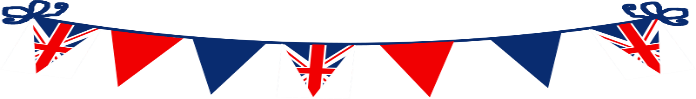 Saturday 19th May 201810 – Midday Plant & Produce Coffee Morning ‘A Royal Affair’ @ Shorwell Village Hall, Russell RoadEnjoy a cream tea & buy some plants all in aid of Brighstone School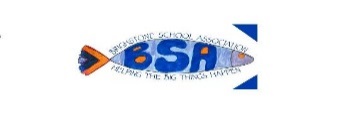 Saturday 19th May 201810 – Midday Plant & Produce Coffee Morning ‘A Royal Affair’ @ Shorwell Village Hall, Russell RoadEnjoy a cream tea & buy some plants all in aid of Brighstone SchoolSaturday 19th May 201810 – Midday Plant & Produce Coffee Morning ‘A Royal Affair’ @ Shorwell Village Hall, Russell RoadEnjoy a cream tea & buy some plants all in aid of Brighstone School